БЮЛЛЕТЕНЬ ТЕХНИЧЕСКОГО ОБСЛУЖИВАНИЯ№24/2006 04 апреля 2006[Страница HTML, доступная для печати] 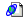 [Страница HTML, доступная для печати] Инструкции по обслуживаниюИспользование съемника шарового шарнира 204-595-08 (переходника для 204-595)Использование инструмента для выверки положения рычага переключения передач 308-650Изменение конструкции опорной пластины 303-435-11A для инструмента 303-435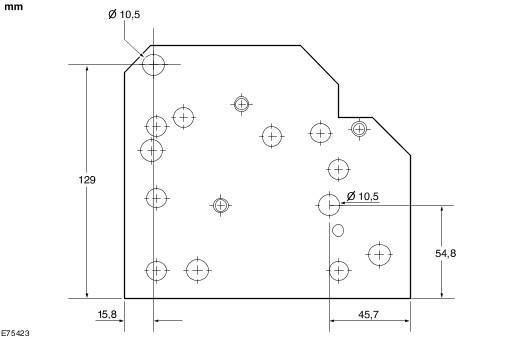 Использование модифицированной опорной пластины 303-435-11B для инструмента 303-435-06Изменение конструкции опорной пластины 303-435-13A для инструмента 303-435-06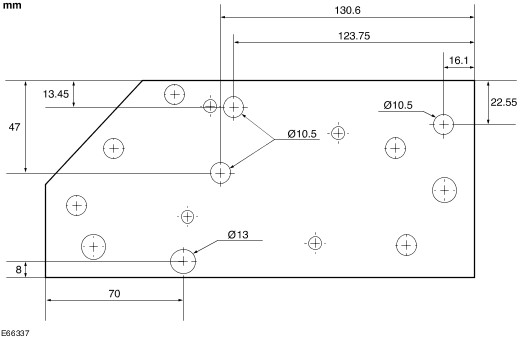 Использование модифицированной опорной пластины 303-435-13B для инструмента 303-435-06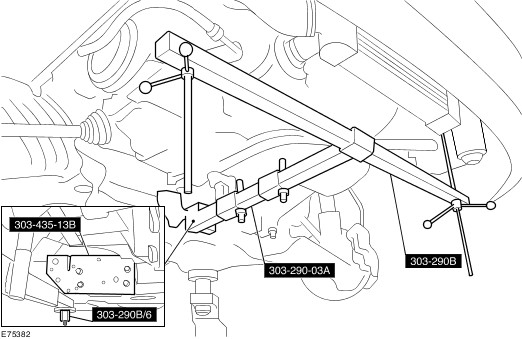 Бланк для заказа (по факсу)+7 495 739 3375Этот специальный инструмент следует заказывать. Он не поставляется по Программе автоматического обеспечения инструментом (ATSP). Этот специальный инструмент следует заказать в течение трех недель после публикации этого бюллетеня и не позднее. Мы желаем заказать следующие специальные инструменты и настоящим подтверждаем свое согласие с условиями продажи:Инструкции по обслуживаниюИспользование съемника шарового шарнира 204-595-08 (переходника для 204-595)Использование инструмента для выверки положения рычага переключения передач 308-650Изменение конструкции опорной пластины 303-435-11A для инструмента 303-435Использование модифицированной опорной пластины 303-435-11B для инструмента 303-435-06Изменение конструкции опорной пластины 303-435-13A для инструмента 303-435-06Использование модифицированной опорной пластины 303-435-13B для инструмента 303-435-06Бланк для заказа (по факсу)+7 495 739 3375Этот специальный инструмент следует заказывать. Он не поставляется по Программе автоматического обеспечения инструментом (ATSP). Этот специальный инструмент следует заказать в течение трех недель после публикации этого бюллетеня и не позднее. Мы желаем заказать следующие специальные инструменты и настоящим подтверждаем свое согласие с условиями продажи: